RationaleTimboon P-12 School will implement the Child Safe Standards to ensure the safety and wellbeing of all students at the school and promote an organisational culture that manages the risk of child abuse and neglect.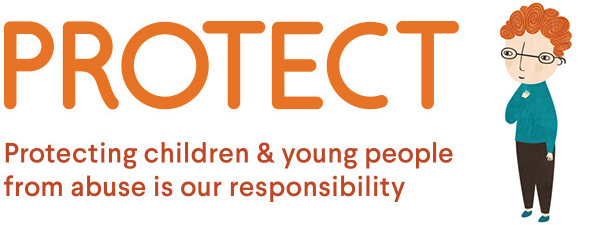 Our Commitment to Child SafetyTimboon P-12 School is committed to child safety.We take a preventative, proactive and participatory approach to child safetyWe have a zero tolerance of child abuseWe want out children to be happy, safe, empowered and to participate in decisions which affect their livesWe aim to create a culture of openness that supports all persons to safely disclose risks of harm to children We respect diversity in cultures and child rearing practices while keeping child safety paramountWe are committed to the cultural safety of Aboriginal children, the cultural safety of children from culturally and/or linguistically diverse backgrounds, and to providing a safe environment for children with a disability We provide written guidance on appropriate conduct and behaviour towards children We strive to engage only the most suitable people to work with children and have robust human resources and recruitment practices in place We let children know who to talk with if they are worried or are feeling unsafeWe are responsible for reporting suspected abuse, neglect or mistreatment promptly to the appropriate authorities and have robust policies and procedures in place to support this We share information appropriately and lawfully with other organisations where the safety and wellbeing of children is at riskWe highly value the input of and communicate regularly with families and carers We have specific policies, procedures and training in place that support the school to achieve these commitments.  If you believe a child is at immediate risk of abuse phone 000